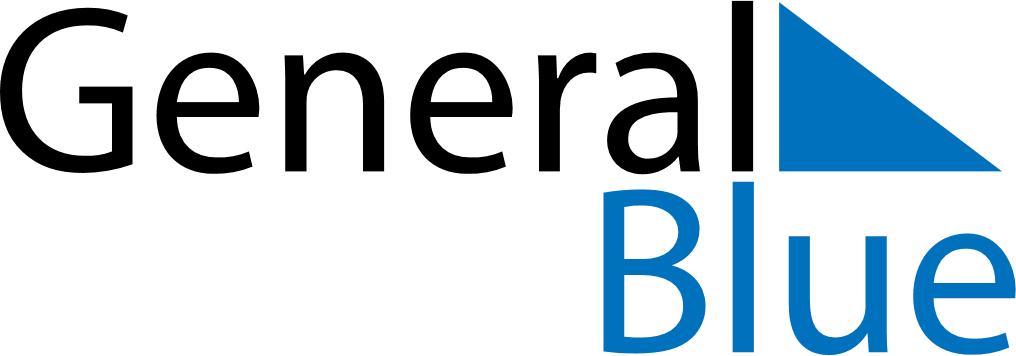 December 2024December 2024December 2024December 2024December 2024December 2024Millington, Michigan, United StatesMillington, Michigan, United StatesMillington, Michigan, United StatesMillington, Michigan, United StatesMillington, Michigan, United StatesMillington, Michigan, United StatesSunday Monday Tuesday Wednesday Thursday Friday Saturday 1 2 3 4 5 6 7 Sunrise: 7:46 AM Sunset: 4:59 PM Daylight: 9 hours and 13 minutes. Sunrise: 7:47 AM Sunset: 4:59 PM Daylight: 9 hours and 11 minutes. Sunrise: 7:48 AM Sunset: 4:59 PM Daylight: 9 hours and 10 minutes. Sunrise: 7:49 AM Sunset: 4:58 PM Daylight: 9 hours and 9 minutes. Sunrise: 7:50 AM Sunset: 4:58 PM Daylight: 9 hours and 7 minutes. Sunrise: 7:51 AM Sunset: 4:58 PM Daylight: 9 hours and 6 minutes. Sunrise: 7:52 AM Sunset: 4:58 PM Daylight: 9 hours and 5 minutes. 8 9 10 11 12 13 14 Sunrise: 7:53 AM Sunset: 4:58 PM Daylight: 9 hours and 4 minutes. Sunrise: 7:54 AM Sunset: 4:58 PM Daylight: 9 hours and 3 minutes. Sunrise: 7:55 AM Sunset: 4:58 PM Daylight: 9 hours and 2 minutes. Sunrise: 7:56 AM Sunset: 4:58 PM Daylight: 9 hours and 2 minutes. Sunrise: 7:57 AM Sunset: 4:58 PM Daylight: 9 hours and 1 minute. Sunrise: 7:57 AM Sunset: 4:58 PM Daylight: 9 hours and 0 minutes. Sunrise: 7:58 AM Sunset: 4:58 PM Daylight: 9 hours and 0 minutes. 15 16 17 18 19 20 21 Sunrise: 7:59 AM Sunset: 4:59 PM Daylight: 8 hours and 59 minutes. Sunrise: 8:00 AM Sunset: 4:59 PM Daylight: 8 hours and 59 minutes. Sunrise: 8:00 AM Sunset: 4:59 PM Daylight: 8 hours and 58 minutes. Sunrise: 8:01 AM Sunset: 4:59 PM Daylight: 8 hours and 58 minutes. Sunrise: 8:02 AM Sunset: 5:00 PM Daylight: 8 hours and 58 minutes. Sunrise: 8:02 AM Sunset: 5:00 PM Daylight: 8 hours and 58 minutes. Sunrise: 8:03 AM Sunset: 5:01 PM Daylight: 8 hours and 58 minutes. 22 23 24 25 26 27 28 Sunrise: 8:03 AM Sunset: 5:01 PM Daylight: 8 hours and 58 minutes. Sunrise: 8:04 AM Sunset: 5:02 PM Daylight: 8 hours and 58 minutes. Sunrise: 8:04 AM Sunset: 5:02 PM Daylight: 8 hours and 58 minutes. Sunrise: 8:04 AM Sunset: 5:03 PM Daylight: 8 hours and 58 minutes. Sunrise: 8:05 AM Sunset: 5:04 PM Daylight: 8 hours and 58 minutes. Sunrise: 8:05 AM Sunset: 5:04 PM Daylight: 8 hours and 59 minutes. Sunrise: 8:05 AM Sunset: 5:05 PM Daylight: 8 hours and 59 minutes. 29 30 31 Sunrise: 8:05 AM Sunset: 5:06 PM Daylight: 9 hours and 0 minutes. Sunrise: 8:06 AM Sunset: 5:07 PM Daylight: 9 hours and 0 minutes. Sunrise: 8:06 AM Sunset: 5:07 PM Daylight: 9 hours and 1 minute. 